Decription of the building suitable for business (for sale)Contact person: Rita Danienėtel.: (8 458) 52754 mob. tel. 8 656 62984email: r.daniene@post.rokiskis.lt Photo: 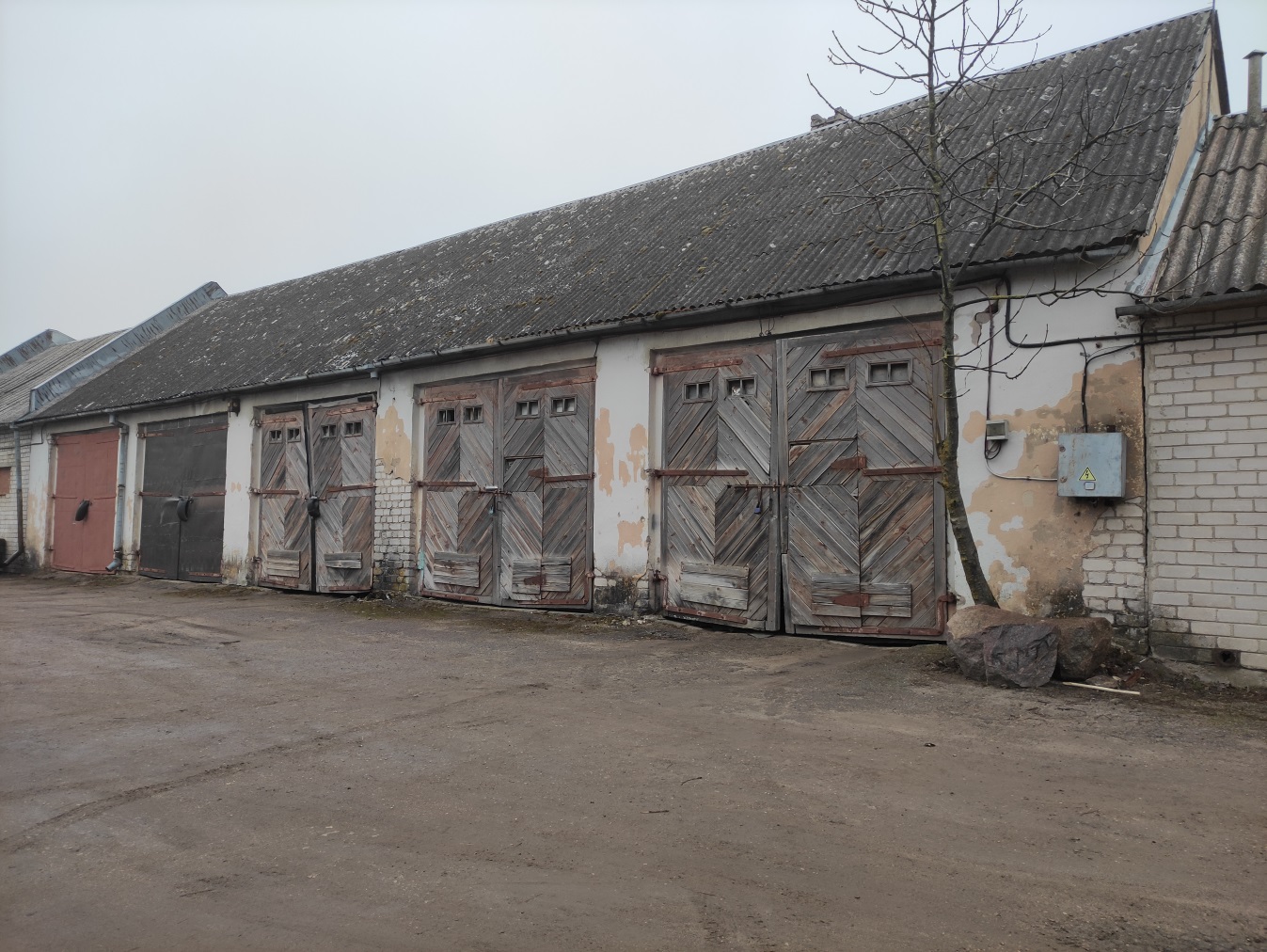 Building characteristicsBuilding characteristicsAddress (place)Nepriklausomybės Sq. 10B, RokiškisPropertyCouncil of Rokiškis District MunicipalityDetailed plan (Yes/No)YesCurrent building usage purpose Building-garagePurpose of the planned building usage according to the documents of territory planning GaragesBuilding area (sq.m)265,68Current state of the building (construction)(good, satisfactory, poor)Poor, the roof has to be changedNeighbouring territories The territory is located in Rokiškis, Nepriklausomybės Sq. It belongs to the territory of the historical part of Rokiškis town (unique code 17102), which is recorded in the register of cultural values. The neighbouring territory is built on state-protected cultural heritage objects, public buildings and buildings of transport service.ExploitationYesInfrastructureInfrastructureCommunication infrastructure:Trunk-roads, regional roads, local roads (streets)Nepriklausomybės Square nearby, communication is good.Engineering infrastructure:Water supplyDomestic and rainwater sewageElectricity networksStreet lightingHeating networksNoNoYesNoNo